Об утверждении Порядка осуществления бюджетных полномочий главными администраторами доходов бюджетов бюджетной системы Российской Федерации, являющимися органами местного самоуправления Цивильского муниципального округа Чувашской Республики и (или) находящимися в их ведении казенными учреждениями» В соответствии со статьей 160.1 Бюджетного кодекса Российской Федерации администрация Цивильского муниципального округа Чувашской РеспубликиПОСТАНОВЛЯЕТ:1. Утвердить прилагаемый Порядок осуществления бюджетных полномочий главными администраторами доходов бюджетов бюджетной системы Российской Федерации, являющимися органами местного самоуправления Цивильского муниципального округа Чувашской Республики и (или) находящимися в их ведении казенными учреждениями. 2. Признать утратившим силу постановление главы Цивильского района Чувашской Республики от 05.08.2008 г. N 133 «Об утверждении Порядка осуществления бюджетных полномочий главными администраторами доходов бюджетов бюджетной системы Российской Федерации, являющимися органами муниципальной власти Цивильского района Чувашской Республики и (или) находящимися в их ведении бюджетными учреждениями». 3. Настоящее постановление вступает в силу после его официального опубликования (обнародования). И.о. главы Цивильскогомуниципального округа                                            А.В.Волчкова                                         УТВЕРЖДЕН
постановлением администрации
Цивильского муниципального округа Чувашской Республики
от 30 августа 2023 г. N 1178Порядок
осуществления бюджетных полномочий главными администраторами доходов бюджетов бюджетной системы Российской Федерации, являющимися органами местного самоуправления Цивильского муниципального округа Чувашской Республики и (или) находящимися в их ведении казенными учреждениями1. Настоящий Порядок регулирует вопросы, связанные с исполнением главными администраторами доходов бюджетов бюджетной системы Российской Федерации, являющимися органами местного самоуправления Цивильского муниципального округа Чувашской Республики и (или) находящимися в их ведении казенными учреждениями (далее - главный администратор доходов бюджета), бюджетных полномочий, установленных Бюджетным кодексом Российской Федерации.2. Главные администраторы доходов бюджета:1) формируют и утверждают перечень администраторов доходов бюджета, подведомственных главному администратору доходов бюджета;2) формируют и представляют в Финансовый отдел администрации Цивильского муниципального округа Чувашской Республики следующие документы:прогноз поступления доходов бюджета Цивильского муниципального округа Чувашской  Республики в сроки и по форме, которые согласованы с Финансовым отделом администрации Цивильского муниципального округа Чувашской Республики;аналитические материалы по исполнению бюджета Цивильского муниципального округа Чувашской Республики в сроки и по форме, которые согласованы с Финансовым отделом администрации Цивильского муниципального круга Чувашской Республики;сведения, необходимые для составления среднесрочного финансового плана и проекта бюджета Цивильского муниципального округа Чувашской Республики в части доходов по кодам бюджетной классификации Российской Федерации;сведения, необходимые для составления и ведения кассового плана исполнения бюджета Цивильского муниципального округа Чувашской Республики по доходам;бюджетную отчетность главного администратора доходов бюджета в сроки и по формам, которые установлены в соответствии с законодательством Российской Федерации;3) представляют для включения в перечень главных администраторов доходов бюджета  Цивильского муниципального округа Чувашской Республики, а также перечень и реестр источников доходов бюджета Цивильского муниципального округа Чувашской Республики сведения о закрепленных за ними источниках доходов;4) утверждают по согласованию с Финансовым отделом администрации Цивильского муниципального округа Чувашской Республики  методику прогнозирования поступлений доходов в бюджет Цивильского муниципального округа Чувашской Республики в отношении которых они осуществляют полномочия главных администраторов доходов бюджета Цивильского муниципального округа Чувашской Республики, в соответствии с общими требованиями к такой методике, установленными Правительством Российской Федерации;5) определяют порядок принятия решения о признании безнадежной к взысканию задолженности по платежам в бюджет в соответствии с общими требованиями к такому порядку, установленными Правительством Российской Федерации;6) исполняют в случае отсутствия подведомственных администраторов доходов бюджета полномочия администратора доходов бюджета в соответствии с принятыми нормативными правовыми актами об осуществлении полномочий администратора доходов бюджета;7) осуществляют иные бюджетные полномочия, установленные Бюджетным кодексом Российской Федерации и принимаемыми в соответствии с ним нормативными правовыми актами, регулирующими бюджетные правоотношения.3. Главные администраторы доходов бюджета до начала очередного финансового года утверждают и доводят до казенных учреждений Цивильского муниципального округа Чувашской Республики, находящихся в их ведении, порядок наделения и осуществления полномочий администратора доходов бюджета, который должен содержать следующие положения:1) наделение администраторов доходов бюджета следующими бюджетными полномочиями в отношении закрепленных за ними источников доходов бюджета:начисление, учет и контроль за правильностью исчисления, полнотой и своевременностью осуществления платежей в бюджет, пеней и штрафов по ним;взыскание задолженности по платежам в бюджет, пеней и штрафов;принятие решений о возврате излишне уплаченных (взысканных) платежей в бюджет, пеней и штрафов, а также процентов за несвоевременное осуществление такого возврата и процентов, начисленных на излишне взысканные суммы, и представление в Управление Федерального казначейства по Чувашской Республике поручений (сообщений) для осуществления возврата в порядке, установленном Министерством финансов Российской Федерации;принятие решений о зачете (уточнении) платежей в бюджеты бюджетной системы Российской Федерации и представление соответствующего уведомления в Управление Федерального казначейства по Чувашской Республике;представление информации, необходимой для уплаты денежных средств физическими и юридическими лицами за государственные услуги, а также иных платежей, являющихся источниками формирования доходов бюджетов бюджетной системы Российской Федерации, в Государственную информационную систему о государственных и муниципальных платежах в соответствии с порядком, установленным Федеральным законом "Об организации предоставления государственных и муниципальных услуг", за исключением случаев, предусмотренных законодательством Российской Федерации;2) определение порядка заполнения (составления) и отражения в бюджетном учете первичных документов по администрируемым доходам бюджета или указание нормативных правовых актов Российской Федерации, нормативных правовых актов Чувашской Республики, нормативных правовых актов Цивильского муниципального округа  Чувашской Республики, регулирующих данные вопросы;3) определение порядка и сроков сверки данных бюджетного учета администрируемых доходов бюджета в соответствии с нормативными правовыми актами Российской Федерации;4) определение порядка действий администраторов доходов бюджета при уточнении невыясненных поступлений в соответствии с нормативными правовыми актами Российской Федерации, в том числе нормативными правовыми актами Министерства финансов Российской Федерации;5) определение порядка возврата денежных средств физическим и юридическим лицам в случаях осуществления ими платежей, являющихся источниками формирования доходов бюджетов бюджетной системы Российской Федерации, в соответствии с порядками, установленными федеральными законами, и (или) общими требованиями, установленными Министерством финансов Российской Федерации;6) определение порядка действий администраторов доходов бюджетов при принудительном взыскании администраторами доходов бюджетов с плательщиков платежей в бюджет, пеней и штрафов по ним через судебные органы или через органы принудительного исполнения Российской Федерации в случаях, предусмотренных законодательством Российской Федерации (в том числе определение перечня необходимой для заполнения платежного документа информации, которую необходимо довести до федерального суда (мирового судьи) и (или) судебного пристава-исполнителя в соответствии с нормативными правовыми актами Российской Федерации, в том числе нормативными правовыми актами Министерства финансов Российской Федерации);7) определение порядка, форм и сроков представления администратором доходов бюджета главному администратору доходов бюджета сведений и бюджетной отчетности, необходимых для осуществления полномочий главного администратора доходов бюджета;8) определение порядка действий администраторов доходов бюджета по взысканию дебиторской задолженности по платежам в бюджет, пеням и штрафам по ним в досудебном порядке (с момента истечения срока уплаты соответствующего платежа в бюджет (пеней, штрафов) до начала работы по их принудительному взысканию);9) требование об установлении администраторами доходов бюджета регламента реализации полномочий по взысканию дебиторской задолженности по платежам в бюджет, пеням и штрафам по ним, разработанного в соответствии с общими требованиями, установленными Министерством финансов Российской Федерации;10) иные бюджетные полномочия, установленные бюджетным законодательством Российской Федерации и нормативными правовыми актами, регулирующими бюджетные правоотношения.ЧĂВАШ РЕСПУБЛИКИ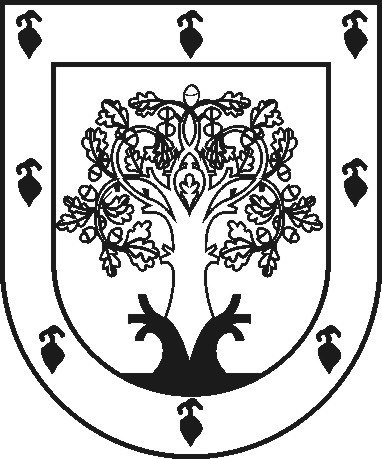  ЧУВАШСКАЯ РЕСПУБЛИКА         ÇĚРПӲМУНИЦИПАЛЛĂ ОКРУГĔН  АДМИНИСТРАЦИЙĚ         ЙЫШӐНУ2023 ç. çурла уйӑхĕн 30-мӗшӗ 1178 №Çěрпÿ хулиАДМИНИСТРАЦИЯ      ЦИВИЛЬСКОГО    МУНИЦИПАЛЬНОГО ОКРУГАПОСТАНОВЛЕНИЕ30 августа 2023 г. № 1178   город Цивильск